Sila rujuk lampiran Aliran Proses Permohonan Pembangunan / Perolehan Sistem Aplikasi / Laman WebSila sertakan Dokumen Keperluan Sistem / Laman Web yang lengkap (rujuk format yang dilampirkan).Sila emel permohonan ini kepada urusetiajtpa@ukm.edu.my Keperluan Spesifikasi A.1    Sistem / ModulNama Sistem / Modul.Latar Belakang / Permasalahan Semasa.Objektif Sistem / Modul.Urus Setia Sistem (pihak yang bertanggungjawab ke atas pembangunan dan pelaksanaan sistem).Pengguna Sasaran (kategori pengguna yang akan menggunakan sistem).Rajah / Carta Alir dan Penerangan Proses Kerja Semasa (merujuk kepada Prosedur Kerja atau Proses Kerja semasa).Rajah / carta alir dan Penerangan Proses Kerja Yang Dicadangkan.Fungsi-fungsi utama Sistem / Modul.Keperluan sistem berintegrasi dengan Sistem Maklumat Universiti (SMU) atau membaca maklumat daripada pangkalan data SMU.A.2    Laman WebNama Laman Web.Latar Belakang.Objektif Laman Web.Urus Setia Laman Web (pihak yang bertanggungjawab ke atas pembangunan dan pelaksanaan  Laman Web).Fungsi-fungsi utama Laman Web  Bahagian B, C dan D diisi sekiranya sistem / laman web akan diperolehi daripada pembekal atau dibangunkan oleh pihak lain selain daripada Pusat Teknologi Maklumat UKM atau pembangunan melibatkan peruntukan dana luar/khasSebagai panduan, rujuk Garis Panduan Perancangan Penyediaan Sistem Maklumat Dan Aplikasi  pada laman web PTMKeperluan Infrastruktur Jenis perisian pembangunan.Jenis pangkalan data.Anggaran jumlah capaian serentak yang tertinggi.Jika akan menggunakan penempatan sistem / tapak web dan data di server khas (bukan di bawah PTM).Hos sistem / laman web seperti keperluan server / langganan cloud.Keperluan untuk membuat sandaran (backup) data.Keperluan tindakan pemulihan atau pengukuhan sekiranya berlaku sesuatu insiden yang tidak diingini terhadap sistem / laman web dan data seperti kerosakan pelayan (server), kehilangan data dan pencerobohan ke atas sistem / laman web atau data.Penyelenggaraan sistem / laman web setelah sistem beroperasi Pemohon hendaklah memastikan status perkara-perkara berikut:Hak milik sistem / laman web.Tempoh jaminan sistem / laman web oleh pembekal.Kebenaran mengubah-suai sistem / laman web setelah diserahkan dan penyerahan kod sumber aplikasi.Sumber manusia yang akan melaksanakan penyelenggaraan.Perincian kos Kos perolehan / pembangunan sistem / laman web (termasuk kos penyediaan infrastruktur dan sumber manusia untuk pembangunan jika berkaitan).Kos pengoperasian sistem / laman web (termasuk kos penyediaan infstrastruktur, sumber manusia dan  kos penyelenggaraan sistem / laman web jika berkaitan).Disediakan oleh:Tandatangan: Nama:								Tarikh:Disahkan oleh:Tandatangan: Nama:								Tarikh:Cop rasmi:A. MAKLUMAT PEMOHONA. MAKLUMAT PEMOHONA. MAKLUMAT PEMOHONA. MAKLUMAT PEMOHONUKM(PER)No. TelefonNamae-MelJawatanTarikhFakulti/Institut/PusatB. MAKLUMAT SISTEM / MODUL / LAMAN WEBB. MAKLUMAT SISTEM / MODUL / LAMAN WEBNama Sistem / Laman WebTarikh PelaksanaanCara perolehan sistem         Pembangunan dalaman UKM         Perolehan daripada pihak luar (Jumlah Kos (RM): _______________ ) Perincian sistem Seperti pada Dokumen Keperluan Sistem / Laman Web atau dokumen cadangan sistem / laman web kepada / daripada pihak pembekal yang dilampirkanImplikasi jika tidak diluluskanC. SUMBER KEWANGAN            Fakulti/Institut/Pusat                                                 Kod peruntukan:             Penyelidikan                                                               Kod projek :             Lain-lain (nyatakan):   Tarikh kelulusan: 	                                                               (sertakan surat/keratan minit kelulusan)D. PERAKUAN DEKAN/PENGARAH/KETUA JABATAN/KETUA PROJEKSaya mengesahkan bahawa permohonan adalah untuk urusan rasmi seperti yang dinyatakan di atas.Tandatangan dan Cop rasmi                                                                                        Tarikh: Panduan Penyediaan Carta AlirPanduan Penyediaan Carta AlirPanduan Penyediaan Carta AlirPanduan Penyediaan Carta AlirPanduan Penyediaan Carta AlirPanduan Penyediaan Carta AlirPanduan Penyediaan Carta AlirPanduan Penyediaan Carta AlirBentuk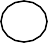 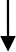 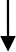 DefinisiCartaMula,SambungTindakan(LangkahSemakan,Pilihan atauDokumenDokumen-dokumenAliranKemasukan data / inputAliratau Tamatdalam ProsesKeputusanKerja)